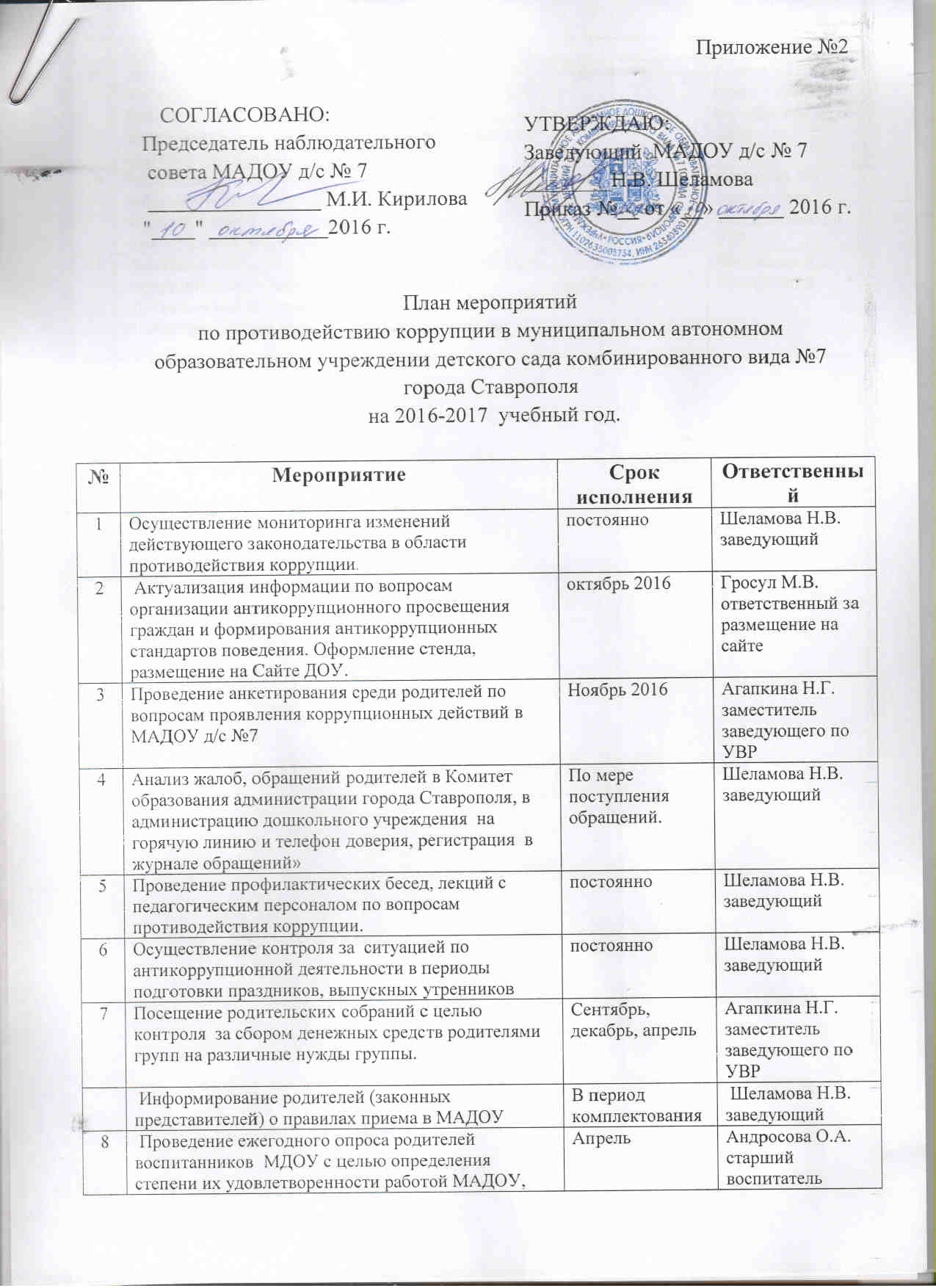 9 Обеспечение функционирования сайта МАДОУ в соответствии с Федеральным законом от09.02.2009г. № 8-ФЗ «Об обеспечении доступа к информации о деятельности государственных органов и органов местного самоуправления»ПостоянноГросул М.В ответственный за размещение на сайте.10Размещение на сайте МАДОУ ежегодного публичного отчета заведующего  об образовательной, медицинской и финансово-хозяйственной деятельности.СентябрьАгапкина Н.Г. заместитель заведующего по УВР11Проводить заседания комиссии по противодействию коррупции в муниципальном автономном образовательном учреждении детского сада комбинированного вида №7 города СтаврополяПо мере необходимостиШеламова Н.В.заведующий